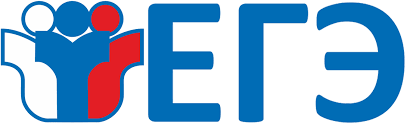 Результаты ЕГЭПри проведении ГИА-11 в форме ЕГЭ (за исключением математики базового уровня) используется стобалльная система оценивания, в форме ГВЭ и математики базового уровня - пятибалльная система оценивания.При проведении ЕГЭ ответы на задания части "В" экзаменационной работы проверяются централизованно (вне региона). Ответы на задания части "С" с развернутым ответом и части "D" с устным ответом, а также экзаменационные работы ГВЭ проверяются экспертами предметных комиссий (в регионе).По решению Рособрнадзора может быть организована перекрестная проверка, при которой часть работ участников проверяют эксперты из другого региона.Каждая экзаменационная работа ГИА-11 проверяется как минимум двумя экспертами независимо друг от друга. За каждый ответ экзаменационной работы эксперт выставляет соответствующие баллы.В случае существенного расхождения в баллах, выставленных двумя экспертами, назначается проверка третьим экспертом (третья проверка), при этом эксперту, осуществляющему третью, проверку предоставляются баллы, выставленные экспертами, ранее проверявшими экзаменационную работу.Выполненная экзаменационная работа ЕГЭ оценивается в первичных баллах. Количество первичных баллов за выполнение каждого задания можно узнать в демонстрационном варианте КИМ ЕГЭ по предмету.Для объективной оценки уровня подготовленности участника ЕГЭ применяется специальная методика шкалирования результатов ЕГЭ, с помощью которой первичные баллы переводятся в тестовые (за исключением математики базового уровня), которые и устанавливают итоговый результат ЕГЭ по 100-балльной шкале.Для экзаменов по иностранным языкам первичные баллы за письменную и устную части суммируются до этапа шкалирования.По каждому предмету ЕГЭ установлено минимальное количество баллов, преодоление которого подтверждает освоение общеобразовательных программ.Ознакомление участников ЕГЭ с полученными ими результатами по общеобразовательному предмету осуществляется не позднее трех рабочих дней со дня их утверждения ГЭК.